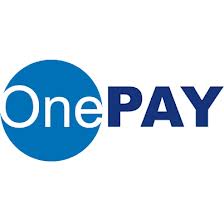 DANH SÁCH MERCHANT LỚN CỦA ONEPAYI. DU LỊCHI. DU LỊCH1Công ty TNHH Du lịch mở Việt Nam2Công ty CP Thương mại & Dịch vụ Du lịch Trần Đặng3Công ty TNHH Tư vấn và Du lịch Tiên Phong4Công ty CP Du lịch Châu Thổ5Công ty TNHH TM Tư vấn Dịch vụ Du lịch Văn Hóa Việt6Công ty TNHH Du Lịch và Thể Thao Việt Nam7Công ty CP Du Lịch Bến Thành Non Nước8Công ty TNHH MTV Thương Mại XNK Hải Sơn9Công ty TNHH TMDV Du Lịch Phương Đông10Công ty Du Lịch & Tiếp Thị Giao Thông Vận Tải11Công ty CP Du lịch & Hội chợ TM Hà Nội12Công ty CP Dịch vụ Đoàn Kết13Công ty TNHH Dịch Vụ Lữ Hành Du Lịch Âu Châu14Công ty CP Văn Hóa Phương Nam15Công ty TNHH Du lịch & Vận chuyển Hành trình Việt16Công ty TNHH DV & DL Đế Vương17Công ty TNHH Dịch vụ du lịch lữ hành Nam Cường18Công ty CP Dịch vụ du lịch trực tuyếnII. PHẦN MỀM, DỊCH VỤ TIN HỌCII. PHẦN MỀM, DỊCH VỤ TIN HỌC1Trung tâm Dịch vụ Giá trị gia tăng - Chi nhánh Công ty Điện toán và Truyền số liệu2Công ty TNHH Bảo Mật Nam Trường Sơn3Công ty TNHH Một thành viên Kết nối số4Công ty CP Viện Công Nghệ Hà Nội5Chi nhánh Công ty TNHH Mạng truyền thông Quốc tế tại Hà Nội6Công ty TNHH Thương mại Dịch vụ máy tính Đông Nam Á7Công ty TNHH Thương mại Dịch vụ Mắt Bão8Công ty TNHH Môt thành viên Công nghệ Phạm Gia9Công ty TNHH Phần Mềm Nhân Hòa10Công ty TNHH Tin Tân11Công ty TNHH Phần mềm và Truyền thông Hà Linh12Công ty CP Phát triển CNTT Đạt Thịnh13Công ty TNHH TM và Dịch vụ Tin học ESC14Công ty CP Phần Mềm Đế Vương15Công ty TNHH Công nghệ Tin Học Nhà Trường16Công ty CP Dịch vụ Trực tuyến FPT17Công ty TNHH Phần Mềm Viễn Thông Miền Nam18Cục Thông Tin Khoa Học và Công Nghệ Quốc Gia19Công ty CP Việt Net20Công ty TNHH Phần Mềm Quảng Cáo & Dịch vụ Trực tuyến Halobuy21Công ty CP Công Nghệ Tin Học Hải Minh22Công ty TNHH MTV Viễn Thông Quốc Tế FPT23Công ty TNHH Phầm Mềm Sao Việt Thịnh24Công ty TNHH Phát triển Công nghệ Phần mềm Quang Trung25Công ty TNHH MTV Máy Tính Sạch26Công ty CP Thế giới của những người chiến thắng27Công ty CP SGAME28Công ty CP Giải pháp dịch vụ trực tuyến29Công ty CP Tin học Lạc Việt30Công ty TNHH MTV Phát triển công nghệ số31Công ty TNHH An Ninh Mạng Bkav32Công ty CP Công nghệ VnV33Công ty TNHH Việt Phát TiếnIII. VÉ MÁY BAYIII. VÉ MÁY BAY1Công ty CP Hàng Không Jetstar Pacific2Công ty CP Hàng Không Mê KôngIV. HÀNG ĐIỆN TỬIV. HÀNG ĐIỆN TỬ1Công ty CP MediaMart Việt Nam2Công ty CP Thương Mại Nguyễn Kim3Công ty CP mạng trực tuyến Meta4Công ty CP TM và DV trực tuyến Nencer5Công ty CP Thanh Toán Điện Tử Việt6Công ty CP TM & DV Trực tuyến 24h7Công ty TNHH MTV Siêu thị điện tử Thái Sơn Hải DươngV. BẢO HIỂMV. BẢO HIỂM1Công ty TNHH Bảo Hiểm Libery2Công ty CP Bảo Hiểm Ngân Hàng Đầu Tư & Phát Triển Việt NamVI. QUÀ TẶNGVI. QUÀ TẶNG1Công ty CP Phát triển Dịch vụ Học tập và Giải trí Trực tuyến2Công ty TNHH MTV Nước Hoa Linh3Công ty TNHH Nhất Kiếm4Hộ Kinh Doanh Thảo Nguyên5Công ty TNHH MTV Đầu Tư StockBiz6Công ty TNHH Sao Nhân Mã7Công ty TNHH một thành viên Sáng tạo tự do8Công ty TNHH SX-TM-DV truyền thông Ích Thiên9Công ty TNHH SX hàng mỹ thuật DVDL ATC10Công ty CP Điện hoa Việt Nam11Công ty CP Thế giới hoa tươi12Công ty CP Lai Cung Én Phúc Sang13Công ty CP quà tặng cá nhân hóa14Hộ Kinh doanh Mỹ Nghệ Kim Sơn15Công ty TNHH YOUTRIP16Công ty TNHH TMDV Sách Đất Việt17Hộ Kinh doanh HA-LO18Công ty TNHH MTV Thetratruoc.vn19Hộ Kinh Doanh Lê Nguyệt MinhVII. ÂM NHẠC, QUẢNG CÁOVII. ÂM NHẠC, QUẢNG CÁO1Công ty CP Nhạc Của Tui2Công ty TNHH Phi Bo3Công ty CP Tài Việt4Công ty CP AZ Shop5Công ty CP E.K.I.M6Công ty TNHH P.A Vietnam7Công ty TNHH Linh Tâm8Công ty CP Truyền thông trực tuyến Netlink9Công ty CP Truyền thông và quảng cáo trực tuyến PRI10Công ty CP Dịch vụ Chu Du Hai Bốn11Công ty TNHH Gia Lục12Hộ Kinh Doanh Mi La No Vi Na13Công ty CP Truyền Thông Việt Nam14Công ty CP TM & DV Nhật Thịnh15CN Công ty TNHH Da Vàng - Lan Rừng Resort16Công ty CP Dịch Vụ Trực Tuyến Cộng Đồng Việt17Công ty TNHH Song Tạo18Công ty CP Lá Đỏ19Công ty TNHH TM DV Xây Dựng Mẫu Nhà20Công ty TNHH TM Đức Năng21Công ty CP Lê Bảo Minh22Công ty TNHH Dịch vụ truyền hình -viễn thông Việt Nam23Công ty CP truyền thông HBA24Công ty CP Truyền thông Hoàng Kim Long25Công ty TNHH Quảng cáo Tầm nhìn Việt26Công ty TNHH MTV Trường An27Công ty TNHH Vũ Bình  EZCHOO28Công ty CP Berich29Công ty CP Công nghệ & Truyền thông sóng xanhVIII. MUA SẮM TRỰC TUYẾNVIII. MUA SẮM TRỰC TUYẾN1Công ty CP truyền thông TVShopping2Công ty TNHH 1 thành viên TMĐT SUPERDEALIX. PHIM1Công ty TNHH Truyền thông MEGASTARX. DỊCH VỤ KHÁCX. DỊCH VỤ KHÁC1Công ty TNHH Gôn Phúc An Ngọc Việt2Công ty CP TM Phúc Long Thành3Chi nhánh Công ty NETNAM4Bệnh viện Hữu nghị Việt Đức - Hội Nội soi và Nội soi Việt Nam5Palace Hotel6Công ty TNHH B.O.C.C.I Vietnam7Công ty TNHH Sản Xuất TM DV Tân Việt8Công ty TNHH MTV TM Kim Cương9Trung Tâm Điện Thoại Di Động C.D.M.A10Công ty TNHH MTV Giáo Dục & Đào Tạo TVN Lâm Viên11UBND Phường Khương Mai12Phòng Thương Mại và Công Nghiệp Việt Nam13Công ty TNHH Thương mại Xã hội Việt Nam14Doanh Nghiệp Tư Nhân Liên Hiệp Hiệp Hưng15Công ty CP Đầu Tư và Công Nghệ OSB16Công ty TNHH Hoàng Yến17Công ty CP TM DV Đại lợi18Công ty TNHH TRSS19Công ty TNHH CAAN20Công ty CP xây dựng và TM Hoàng Hải21Công ty CP Tamtay22Công ty TNHH Tư vấn xây dựng Việt23Công ty TNHH Tư vấn đầu tư Hồng Quang